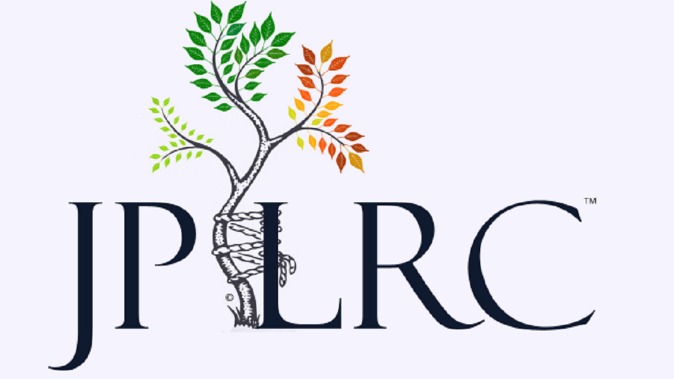 Statement on Non-DiscriminationThe Joint Preservation and Limb Reconstruction Center, nor its parent company JPLRC, LLC or any of its officers or employees will exclude, deny benefits to, or otherwise discriminate against any person on the ground of race, color, or national origin, religion, sex, sexual orientation, gender identity/expression, protected veteran’s status, genetic information, or on the basis of disability or age in admission to, participation in, or receipt of the services and benefits under any of its programs and activities, whether carried out by JPLRC, LLC or any of its representations.  JPLRC, LLC does not assume any legal liability for the practices or views of any individuals or corporations that it has business or personal relationships with.  However, we JPLRC, LLC will not condone said discriminatory practices by these partnership entities, and JPLRC, LLC will be committed to ending any such partnerships in the event they are found guilty of discriminatory practices or activities.This statement is in accordance with the provisions of Title VI of the Civil Rights Act of 1964, Section 504 of the Rehabilitation Act of 1973, Title II of the Americans with Disabilities Act of 1990, the Age Discrimination Act of 1975, and the Regulations of the U.S. Department of Health and Human Services issued pursuant to these statutes at Title 45 Code of Federal Regulations (CFR) Parts 80, 84, and 91, and 28 CFR Part 35.JPLRC, LLC has adopted an internal grievance procedure providing for the prompt and equitable resolution of grievances alleging any action prohibited by Title VI, Section 504, Title II of the ADA, the Age Act, or the Federal regulations implementing these laws. The following individual has been designated as UUHC’s ADA/Section 504 Coordinator and grievances or questions should be directed to:Dr. Matthew Harris, Director at the Joint Preservation and Limb Reconstruction Center.  He can be contacted via email at dr_harris@jplrc.com or via https://jplrc.com/contact.html